Задания по смартфонамВ ВОПРОСАХ С ВЫБОРОМ ОТВЕТА ВВЕДИТЕ БУКВУ С ПРАВИЛЬНЫМ ОТВЕТОМВопросВ каком городе стоит этот памятник Ю.А. Гагарину? (Наберите название города)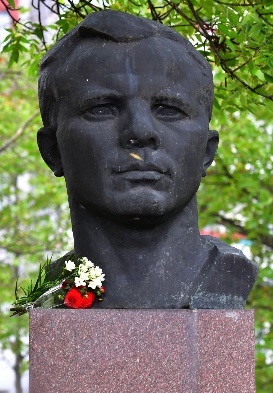 Сколько жидкости нужно выпивать в сутки пожилому человеку (в соответствии с рекомендациями коллектива экспертов Российского геронтологического научно-клинического центра)?1000 мл1500-2000 мл не более 1500 мл2500 млС помощью приложения ПФР на мобильном телефоне рассчитайте индивидуальный пенсионный коэффициент за 2021 год, если заработная плата человека составляет 40000 рублей.Вы находитесь заграницей. Что из перечисленного Вы сможете купить в магазине, на котором написано դեղատունПродуктыОдеждаЛекарствоСпортивные товарыМебельКакой специалист поможет пожилому человеку при таких симптомах: общее ухудшение самочувствия, появлении слабости, медлительности?НеврологГериатрНевропатологЭндокринологХирургНет такого врачаКакие упражнения необходимо выполнять пожилому человеку для поддержания равновесия (в соответствии с рекомендациями коллектива экспертов Российского геронтологического научно-клинического центра): Ходьба с пятки на носок Отжимание от стеныПриседания Поднятие рук с гантелямиДаны три QR-кода. Пройдя по ним, вы получите информацию о: (укажите последовательность номеров ответов для каждого кода, например, 123)Государственном Русском музееГосударственной Третьяковской галерееПроверке фискального чека онлайнПерекрестке: доставка продуктов Выставке Лики/ Лица / Морды в музее Анатолия ЗвереваУзнайте сколько метров (если идти пешком) от памятника покорителям космоса в Москве до памятника К.Э. Циолковскому на проспекте Мира? 120150230500Используя приложение РЛС, узнайте в каких возможных дозировках выпускается лекарство с названием: левофлоксацин?50100250500650750Решите кроссворд. Четыре слова – четыре вопроса. Вопрос 1 – введите ответ:Планета Солнечной системы, которая относится к карликовымРешите кроссворд. Четыре слова – четыре вопроса. Вопрос 2 – введите ответ:2. Воинское звание С.П. КоролеваРешите кроссворд. Четыре слова – четыре вопроса. Вопрос 3 – введите ответ:Фамилия ученого, который ввел и популяризировал термин «космонавтика».Решите кроссворд. Четыре слова – четыре вопроса. Вопрос 4 – введите ответ:4 ИМЯ самого молодого космонавта, побывавшего в космосе.